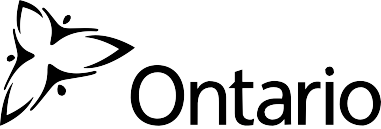 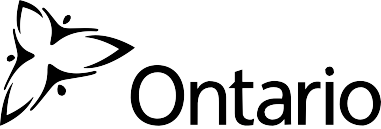 CBS Notification Phase: 	_ Amber	_ Red	_ RecoveryBlood Component: 				Date notification of blood shortage received from CBS: TM MD Transfusion Medicine Medical Director 					HTC Hospital Transfusion Committee HEBMC Hospital Emergency Blood Management Committee			CEO Chief Executive Officer  Staff member receiving fax/phone call: Date/Time: 					_ Amber Phase      _ Red Phase      _Recovery PhaseBlood Component affected:_ Red cells	_Platelets	_Other  Notification of key personnel completed Internal hospital fax memos or email prepared Fax memos or email issued	Date/time:  Hospital inventory reported to CBS	Date/time:PositionNamePhonePager/alternateDate/time notifiedResponsible person to complete notificationInitialLaboratory manager designateReceiver of initial fax / callTM MD or designateReceiver of initial fax / callChief Medical AffairsTM Med DirectorChair HTCTM Med DirectorChair HEBMCTM Med DirectorTriage officer(s)Chair HEBMCHEBMC membersChair HEBMCEmergency OfficerChief Medical AffairsTM StaffLab ManagerChief Nursing OfficerLab ManagerCEOChief Medical AffairsMedical staffChief Medical AffairsNursing staffChief Nursing Officer